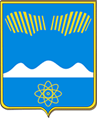 АДМИНИСТРАЦИЯ ГОРОДА ПОЛЯРНЫЕ ЗОРИ С ПОДВЕДОМСТВЕННОЙ ТЕРРИТОРИЕЙПОСТАНОВЛЕНИЕ«___» августа 2022 г.					                                       № ____О внесении изменений в состав Антинаркотической комиссии муниципального образования г. Полярные Зори с подведомственной территориейВ целях обеспечения работы Антинаркотической комиссии муниципального образования г. Полярные Зори с подведомственной территорией и в связи с кадровыми изменениями, п о с т а н о в л я ю:Внести в состав Антинаркотической комиссии муниципального образования г. Полярные Зори с подведомственной территорией, утвержденной постановлением администрации города Полярные Зори от 16.12.20219 № 1468 (в редакции постановления от 13.04.2021 № 280) следующие изменения:Исключить из состава Диденко И.А.Настоящее постановление вступает в силу со дня официального опубликованияГлава города Полярные Зорис подведомственной территорией	      				          М.О. ПуховВизы согласования:Правовой отдел _______________________________«____» августа 2022 г.Семичев В.Н.1-дело, 1-ОКСиМП